بسمه تعالی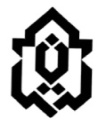     دانشگاه لرستانصورتجلسه دفاع از پایان نامه دکتری عمومی دامپزشکی جلسه دفاع از پایان نامه دکتری عمومی آقا/خانم ............................ رشته دامپزشکی به شماره دانشجویی .........  با عنوان:" ............................................................................................................ " در تاريخ ...................... در دانشكده دامپزشکی دانشگاه لرستان برگزار گرديد و هيأت داوران براساس كيفيت پايان نامه، استماع دفاعيه و نحوه پاسخ به سوالها، پايان نامه ايشان را معادل با 6 واحد، با نمره (به عدد)........................ (به حروف) ................................. و با درجه ....................... براي دريافت درجة دکتری عمومی دامپزشکی مورد تائيد قرار دادند.       دكتر ..................                 دكتر ...........................................                          دكتر حسن نایبزاده       امضاء و مهر مدیر گروه                امضاء و مهر معاونت آموزشی دانشکده            امضاء و مهر مدير تحصيلات تكميلي دانشگاه